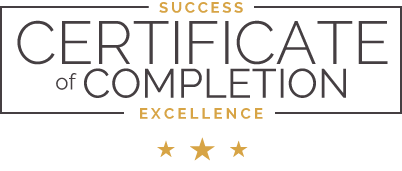 To:To:From:Successful Completion of:Successful Completion of:Successful Completion of:Authorized Signature:Authorized Signature:Authorized Signature: